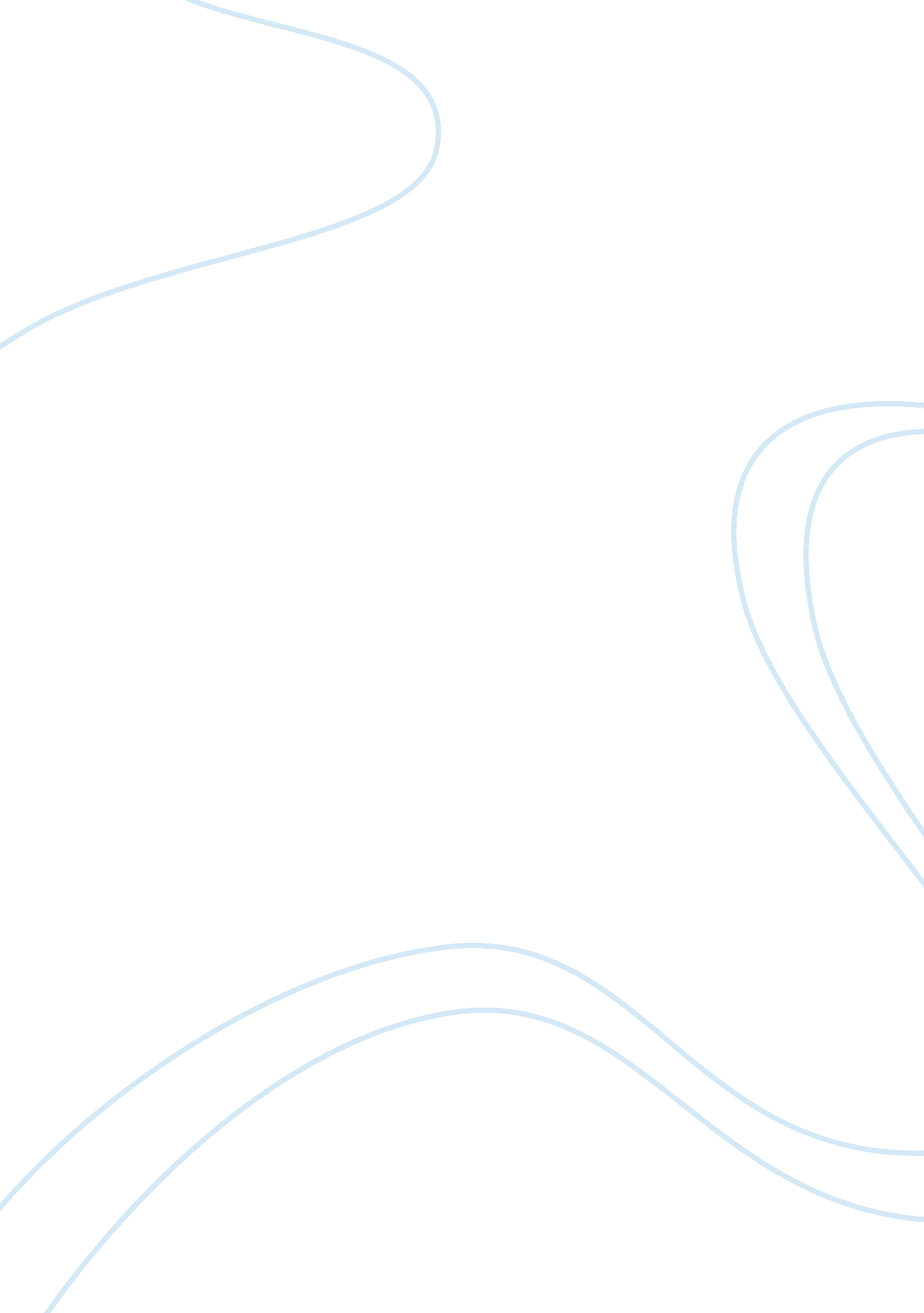 Managing change paper part 3Business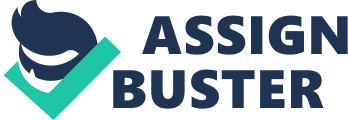 Management of organizational changes al Affiliation) Changes have occurred in Facebook as an organization and they have mainly occurred due to the transition that the organization usually make due to the future desires. Management of the Facebook organization changes involves the process of planning and implementing the changes in a way that makes the employees of the organization comfortable and at the same time making sure that the cost of the organization are effective (Duncan, 1998). The change efforts are also much looked upon in the management to make sure that the desired objectives are achieved. 
Facebook organizational change initiatives have often arise due to the problems that have faced the company. Most of the times, the management of the company recognize and then exploit the new potentials that seem dormant in the organization (Duncan, 1998). 
The changes that are done to the organization have three basic stages that they follow to make sure that the changes occur in a manner needed by the organization. The first stage involves the realization that the current strategies are not suitable for the situations of the organization (Duncan, 1998). The second stage that the change undergoes is the establishment of vision for the future of the company. The last stage that Facebook organization undergoes is implementing the changes and making new systems that supports the changes to be done. 
The major change that Facebook organization have undergone is the technological change that is introduced as components of large strategic change (Duncan, 1998). A most important aspect in technological change is that it determines the person in the organization that is threatened by the change that occurs. 
Reference 
Duncan, J. (1998). Changes in national building research organisations. Porirua [N. Z.: BRANZ. 